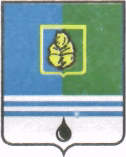 ПОСТАНОВЛЕНИЕАДМИНИСТРАЦИИ  ГОРОДА  КОГАЛЫМАХанты-Мансийского автономного округа - ЮгрыОт «30»   сентября  2015 г.                                                             №2961О внесении измененийв постановление Администрациигорода Когалымаот 02.10.2013 №2810В соответствии с Федеральным законом от 06.10.2003 №131-ФЗ                   «Об общих принципах организации местного самоуправления в Российской Федерации», решением Думы города Когалыма от 04.12.2014 №487-ГД                 «О бюджете города Когалыма на 2015 год и на плановый период 2016 и 2017 годов», постановлением Администрации города Когалыма от 26.08.2013 №2514 «О муниципальных и ведомственных целевых программах», в целях совершенствования механизмов реализации и уточнения объёмов финансирования муниципальной программы «Защита населения и территорий от чрезвычайных ситуаций и укрепление пожарной безопасности в городе Когалыме на 2014 – 2017 годы»:1. В постановление Администрации города Когалыма от 02.10.2013 №2810 «Об утверждении муниципальной программы «Защита населения и территорий от чрезвычайных ситуаций и укрепление пожарной безопасности в городе Когалыме на 2014 – 2017 годы» (далее - Программа) внести следующие изменения:1.1. В паспорте Программы:1.1.1. Строку «Целевые показатели муниципальной программы (показатели непосредственных результатов)» изложить в следующей редакции:«1. Обеспечение работников муниципальных организаций города Когалыма средствами защиты, приборов химического и дозиметрического контроля, от 11,9% до 29,8%;2. Обеспечение информированности и уровня знаний в области пожарной безопасности населения города Когалыма, до 100%; 3. Оснащение добровольных пожарных дружин пожарно-техническим вооружением, от 20 до 50%;4. Оснащение учебно-консультационного пункта техническими средствами и оборудованием для подготовки населения города Когалыма,                  от 78 до 89%.».1.1.2. Строку «Финансовое обеспечение муниципальной программы» изложить в следующей редакции:«Объём финансирования Программы: 191195,87 тыс. руб., в том числе:2014 год – 59032,30 тыс. руб., из них:99,40 тыс. руб. – бюджет Ханты-Мансийского автономного округа – Югры,33 776,90 тыс. руб. – бюджет города Когалыма;25 156,00 тыс. руб. – средства открытого акционерного общества «Нефтяная Компания «ЛУКОЙЛ»;2015 год – 56047,57 тыс. руб., из них:99,40 тыс. руб. – бюджет Ханты-Мансийского автономного округа – Югры;40 173,90 тыс. руб. – бюджет города Когалыма;15 000,00 тыс. руб. – средства открытого акционерного общества «Нефтяная Компания «ЛУКОЙЛ»;774,27 тыс. руб. – средства открытого акционерного общества «Нефтяная Компания «ЛУКОЙЛ», переходящие с 2014 года;2016 год – 37 201,90 тыс. руб., из них:37 201,90 тыс. руб. – бюджет города Когалыма»;2017 год – 38 914,10 тыс. руб., из них:38 914,10 тыс. руб. – бюджет города Когалыма.».1.1.3. Строку «Ожидаемые результаты реализации муниципальной программы (показатели конечных результатов)» изложить в следующей редакции:«1. Обеспечение работников муниципальных организаций города Когалыма средствами защиты, приборов химического и дозиметрического контроля, до 29,8%;2. Обеспечение информированности и уровня знаний в области пожарной безопасности населения города Когалыма, до 100%;3. Увеличение количества ежегодно обучаемого неработающего населения города Когалыма способам защиты и действиям в чрезвычайной ситуации, до 1260 человек;4. Увеличение количества ежегодно информируемого населения города Когалыма безопасности жизнедеятельности, до 15,7 тысяч человек.».1.2. Раздел 2 Программы изложить в редакции согласно приложению 1 к настоящему постановлению.1.3. Приложение 1 к Программе изложить в редакции согласно приложению 2 к настоящему постановлению.1.4. Приложение 2 к Программе изложить в редакции согласно приложению 3 к настоящему постановлению.2. Постановление Администрации города Когалыма от 31.07.2015 №2369 «О внесении изменений в постановление Администрации города Когалыма от 02.10.2013 №2810» признать утратившим силу.3. Отделу по делам гражданской обороны и чрезвычайным ситуациям Администрации города Когалыма (В.М.Пантелеев) направить в юридическое управление Администрации города Когалыма текст постановления и приложение к нему, его реквизиты, сведения об источнике официального опубликования в порядке и сроки, предусмотренные распоряжением Администрации города Когалыма от 19.06.2013 №149-р «О мерах по формированию регистра муниципальных нормативных правовых актов Ханты-Мансийского автономного округа – Югры» для дальнейшего направления в Управление государственной регистрации нормативных правовых актов Аппарата Губернатора Ханты-Мансийского автономного округа - Югры.4. Опубликовать настоящее постановление и приложение к нему в газете «Когалымский вестник» и разместить на официальном сайте Администрации города Когалыма в сети «Интернет» (www.admkogalym.ru).5. Контроль за выполнением постановления возложить на заместителя главы Администрации города Когалыма С.В.Подивилова.Глава Администрации города Когалыма                                 В.И.СтепураСогласовано:зам. главы Администрации г. Когалыма				С.В. Подивиловпредседателя КФ							М.Г.Рыбачокначальника ЮУ							И.А.Леонтьевазам. начальника УЭ							Ю.Л.Спиридонованачальник отдела ОО ЮУ 						Д.А.Дидурначальник ОпоДГОиЧС						В.М.ПантелеевПодготовлено:специалист-эксперт ОпоД ГОиЧС					С.А.ЛарионовРазослать: Подивилов С.В., Черных Т.И, ОпоДГОиЧС, КФ, отдел ФЭОиК, МКУ «УКС», ЮУ, УЭ, МКУ «ЕДДС», прокуратура, газета «Когалымский вестник», Сабуров.Приложение 1к постановлению Администрации города Когалымаот 30.09.2015 №2961Раздел 2. Цели, задачи и показатели их достиженияК долгосрочным целям стратегии социально-экономического развития Ханты-Мансийского автономного округа – Югры до 2020 года и на период до 2030 года, утверждённой распоряжением Правительства Ханты-Мансийского автономного округа – Югры от 22.03.2013 №101-рп, относится обеспечение безопасности граждан. Приоритетной задачей социально-экономического развития и государственной политики Ханты-Мансийского автономного округа – Югры на долгосрочную перспективу является, в том числе, совершенствование системы предупреждения и защиты населения                         от чрезвычайных ситуаций природного и техногенного характера.Поэтому целью муниципальной программы является укрепление пожарной безопасности, повышение уровня защиты населения и территорий города Когалыма от чрезвычайных ситуаций.В связи с этим к задачам муниципальной программы относятся:1. Совершенствование организации и функционирования городского звена территориальной подсистемы Ханты-Мансийского автономного              округа – Югры единой государственной системы предупреждения и ликвидации чрезвычайных ситуаций;2. Обеспечение населения города Когалыма средствами защиты;3. Развитие материально-технической базы гражданской обороны и защиты от чрезвычайных ситуаций;4. Создание общественных спасательных постов в местах массового отдыха людей на водных объектах города Когалыма;5. Организация обучения населения мерам пожарной безопасности и пропаганда в области пожарной безопасности, содействие распространению пожарно-технических знаний;6. Обеспечение тушения лесных пожаров;7. Обеспечение эффективной деятельности отдела по делам гражданской обороны и чрезвычайных ситуаций Администрации города Когалыма. Соответственно целевыми показателями муниципальной программы определены:Обеспечение работников муниципальных организаций города Когалыма средствами защиты, приборов химического и дозиметрического контроля, от 11,9 до 29,8%;Обеспечение информированности и уровня знаний в области пожарной безопасности населения города Когалыма, до 100%; Оснащение добровольных пожарных дружин пожарно-техническим вооружением, от 20 до 50%;Оснащение учебно-консультационного пункта техническими средствами и оборудованием для подготовки населения города Когалыма,                от 78 до 89%.Ожидаемыми результатами реализации муниципальной программы будут являться:Обеспечение работников муниципальных организаций города Когалыма средствами защиты, приборов химического и дозиметрического контроля, до 29,8%;Обеспечение информированности и уровня знаний в области пожарной безопасности населения города Когалыма, до 100%;Увеличение количества ежегодно обучаемого неработающего населения города Когалыма способам защиты и действиям в чрезвычайной ситуации, до 1260 человек;Увеличение количества ежегодно информируемого населения города Когалыма безопасности жизнедеятельности, до 15,7 тысяч человек.Перечень целевых показателей приведён в приложении 1 к муниципальной программе «Защита населения и территорий от чрезвычайных ситуаций и укрепление пожарной безопасности в городе Когалыме на 2014 – 2017 годы».Приложение 2к постановлению Администрации города Когалымаот 30.09.2015 №2961Система показателеймуниципальной программы «Защита населения и территорий отчрезвычайных ситуаций и укрепление пожарной безопасности в городе Когалыме на 2014 - 2017 годы»Приложение 3к постановлению Администрации города Когалымаот 30.09.2015 №2961Основные мероприятиямуниципальной программы «Защита населения и территорий от чрезвычайных ситуаций и укрепление пожарной безопасности в городе Когалыме на 2014–2017 годы»№п/пНаименованиепоказателейрезультатовЕд. изм.Базовый показательна начало реализации муниципальнойпрограммыЗначения показателяпо годамЗначения показателяпо годамЗначения показателяпо годамЗначения показателяпо годамЦелевое значение показателяна момент окончания действия муниципальной программы№п/пНаименованиепоказателейрезультатовЕд. изм.Базовый показательна начало реализации муниципальнойпрограммы2014201520162017Целевое значение показателяна момент окончания действия муниципальной программы12345678I. Показатели непосредственных результатов.I. Показатели непосредственных результатов.I. Показатели непосредственных результатов.I. Показатели непосредственных результатов.I. Показатели непосредственных результатов.I. Показатели непосредственных результатов.I. Показатели непосредственных результатов.I. Показатели непосредственных результатов.I. Показатели непосредственных результатов.1.Обеспечение работников муниципальных организаций города Когалыма средствами защиты, приборов химического и дозиметрического контроля%11,911,911,920,629,829,82.Обеспечение информированности и уровня знаний в области пожарной безопасности населения города Когалыма%1001001001001001003.Оснащение добровольных пожарных дружин пожарно-техническим вооружением%2030404550504.Оснащение учебно-консультационного пункта техническими средствами и оборудованием для подготовки населения города Когалыма%788286878989II. Показатели конечных результатов.II. Показатели конечных результатов.II. Показатели конечных результатов.II. Показатели конечных результатов.II. Показатели конечных результатов.II. Показатели конечных результатов.II. Показатели конечных результатов.II. Показатели конечных результатов.II. Показатели конечных результатов.1.Обеспечение работников муниципальных организаций города Когалыма средствами защиты%11,911,911,920,629,829,82.Обеспечение информированности и уровня знаний в области пожарной безопасности населения города Когалыма%1001001001001001003.Увеличение количества ежегодно обучаемого неработающего населения города Когалыма способам защиты и действиям в ЧСчел.1050115012001250126012604.Увеличение количества ежегодно информируемого населения города Когалыма безопасности жизнедеятельноститыс. чел.13,7514,515,2515,515,715,7№ п/пМероприятия программыОтветственный исполнитель/соисполнитель, учреждение, организацияСрок выполнения (год)Финансовые затраты на реализацию (тыс. рублей)Финансовые затраты на реализацию (тыс. рублей)Финансовые затраты на реализацию (тыс. рублей)Финансовые затраты на реализацию (тыс. рублей)Финансовые затраты на реализацию (тыс. рублей)Источники финансирования№ п/пМероприятия программыОтветственный исполнитель/соисполнитель, учреждение, организацияСрок выполнения (год)Всегов том числе по годамв том числе по годамв том числе по годамв том числе по годамИсточники финансирования№ п/пМероприятия программыОтветственный исполнитель/соисполнитель, учреждение, организацияСрок выполнения (год)Всего20142015 20162017Источники финансирования12345678910Цель: Повышение защиты населения и территории города Когалыма от угроз природного и техногенного характера Цель: Повышение защиты населения и территории города Когалыма от угроз природного и техногенного характера Цель: Повышение защиты населения и территории города Когалыма от угроз природного и техногенного характера Цель: Повышение защиты населения и территории города Когалыма от угроз природного и техногенного характера Цель: Повышение защиты населения и территории города Когалыма от угроз природного и техногенного характера Цель: Повышение защиты населения и территории города Когалыма от угроз природного и техногенного характера Цель: Повышение защиты населения и территории города Когалыма от угроз природного и техногенного характера Цель: Повышение защиты населения и территории города Когалыма от угроз природного и техногенного характера Цель: Повышение защиты населения и территории города Когалыма от угроз природного и техногенного характера Цель: Повышение защиты населения и территории города Когалыма от угроз природного и техногенного характера Подпрограмма 1: Организация и обеспечение мероприятий в сфере гражданской обороны, защиты населения и территории города Когалыма от чрезвычайных ситуацийПодпрограмма 1: Организация и обеспечение мероприятий в сфере гражданской обороны, защиты населения и территории города Когалыма от чрезвычайных ситуацийПодпрограмма 1: Организация и обеспечение мероприятий в сфере гражданской обороны, защиты населения и территории города Когалыма от чрезвычайных ситуацийПодпрограмма 1: Организация и обеспечение мероприятий в сфере гражданской обороны, защиты населения и территории города Когалыма от чрезвычайных ситуацийПодпрограмма 1: Организация и обеспечение мероприятий в сфере гражданской обороны, защиты населения и территории города Когалыма от чрезвычайных ситуацийПодпрограмма 1: Организация и обеспечение мероприятий в сфере гражданской обороны, защиты населения и территории города Когалыма от чрезвычайных ситуацийПодпрограмма 1: Организация и обеспечение мероприятий в сфере гражданской обороны, защиты населения и территории города Когалыма от чрезвычайных ситуацийПодпрограмма 1: Организация и обеспечение мероприятий в сфере гражданской обороны, защиты населения и территории города Когалыма от чрезвычайных ситуацийПодпрограмма 1: Организация и обеспечение мероприятий в сфере гражданской обороны, защиты населения и территории города Когалыма от чрезвычайных ситуацийПодпрограмма 1: Организация и обеспечение мероприятий в сфере гражданской обороны, защиты населения и территории города Когалыма от чрезвычайных ситуацийЗадача: Совершенствование организации и функционирования городского звена территориальной подсистемы Ханты-Мансийского автономного округа – Югры единой государственной системы предупреждения и ликвидации чрезвычайных ситуацийЗадача: Совершенствование организации и функционирования городского звена территориальной подсистемы Ханты-Мансийского автономного округа – Югры единой государственной системы предупреждения и ликвидации чрезвычайных ситуацийЗадача: Совершенствование организации и функционирования городского звена территориальной подсистемы Ханты-Мансийского автономного округа – Югры единой государственной системы предупреждения и ликвидации чрезвычайных ситуацийЗадача: Совершенствование организации и функционирования городского звена территориальной подсистемы Ханты-Мансийского автономного округа – Югры единой государственной системы предупреждения и ликвидации чрезвычайных ситуацийЗадача: Совершенствование организации и функционирования городского звена территориальной подсистемы Ханты-Мансийского автономного округа – Югры единой государственной системы предупреждения и ликвидации чрезвычайных ситуацийЗадача: Совершенствование организации и функционирования городского звена территориальной подсистемы Ханты-Мансийского автономного округа – Югры единой государственной системы предупреждения и ликвидации чрезвычайных ситуацийЗадача: Совершенствование организации и функционирования городского звена территориальной подсистемы Ханты-Мансийского автономного округа – Югры единой государственной системы предупреждения и ликвидации чрезвычайных ситуацийЗадача: Совершенствование организации и функционирования городского звена территориальной подсистемы Ханты-Мансийского автономного округа – Югры единой государственной системы предупреждения и ликвидации чрезвычайных ситуацийЗадача: Совершенствование организации и функционирования городского звена территориальной подсистемы Ханты-Мансийского автономного округа – Югры единой государственной системы предупреждения и ликвидации чрезвычайных ситуацийЗадача: Совершенствование организации и функционирования городского звена территориальной подсистемы Ханты-Мансийского автономного округа – Югры единой государственной системы предупреждения и ликвидации чрезвычайных ситуаций1.1.Содержание и развитие Муниципального казённого учреждения «Единая дежурно-диспетчерская служба города Когалыма»,в том числе:Отдел по делам гражданской обороны и чрезвычайных ситуаций Администрации города Когалыма Муниципальное казённое учреждение «Единая дежурно- диспетчерская служба города Когалыма»2014–2017110500,9021148,5028235,3029748,4031368,70Бюджет города Когалыма1.1.1.Содержание Муниципального казённого учреждения «Единая дежурно-диспетчерская служба города Когалыма»Муниципальное казённое учреждение «Единая дежурно-диспетчерская служба города Когалыма»2014–201772640,1016929,8017667,9018547,1019495,30Бюджет города Когалыма1.1.2.Охрана и эксплуатационное обслуживание интегрированного технического комплекса безопасности города КогалымаМуниципальное казённое учреждение «Единая дежурно-диспетчерская служба города Когалыма»2014–201737860,804218,7010567,4011201,3011873,40Бюджет города Когалыма1.2.Монтаж системы оповещения гражданской обороны и чрезвычайных ситуаций в городе КогалымеОтдел по делам гражданской обороны и чрезвычайных ситуаций Администрации города Когалыма Муниципальное казённое учреждение «Управление капитального строительства города Когалыма»20145 236,605 236,600,000,000,00Бюджет города Когалыма1.3.Демонтаж и монтаж пульта управления радиотрансляционной сетью озвучивания улиц города КогалымаОтдел по делам гражданской обороны и чрезвычайных ситуаций Администрации города Когалыма2014-2015590,20234,80355,400,000,00Бюджет города Когалыма1.3.Демонтаж и монтаж пульта управления радиотрансляционной сетью озвучивания улиц города КогалымаМуниципальное казённое учреждение «Управлениекапитального строительства города Когалыма»2014-2015590,20234,80355,400,000,00Бюджет города Когалыма1.4.Строительство гаража для специализированной техники по ликвидации чрезвычайных ситуаций на территории города КогалымаОтдел по делам гражданской обороны и чрезвычайных ситуаций Администрации города Когалыма2014-201525156,0025156,000,000,000,00Открытое акционерное общество «Нефтяная Компания «ЛУКОЙЛ»1.4.Строительство гаража для специализированной техники по ликвидации чрезвычайных ситуаций на территории города КогалымаМуниципальное казённое учреждение «Управлениекапитального строительства города Когалыма»774,27-774,27--Средства открытого акционерного общества «Нефтяная Компания «ЛУКОЙЛ», переходящие с 2014 года1.5.Капитальный ремонт кровли здания «Единой дежурно-диспетчерской службы», расположенного по адресу: ул. Молодёжная, д. 10/2 Отдел по делам гражданской обороны и чрезвычайных ситуаций Администрации города Когалыма20154774,200,004774,200,000,00Бюджет города Когалыма1.5.Капитальный ремонт кровли здания «Единой дежурно-диспетчерской службы», расположенного по адресу: ул. Молодёжная, д. 10/2 Муниципальное казённое учреждение «Управлениекапитального строительства города Когалыма»  20154774,200,004774,200,000,00Бюджет города КогалымаИтого по задаче:Итого по задаче:Итого по задаче:Итого по задаче:147032,1751775,9034139,1729748,4031368,70Всего121101,9026619,9033364,9029748,4031368,70Бюджет города Когалыма25156,0025156,000,000,000,00Открытое акционерное общество «Нефтяная Компания «ЛУКОЙЛ»774,27-774,27--Средства открытого акционерного общества «Нефтяная Компания «ЛУКОЙЛ», переходящие с 2014 годаЗадача: Обеспечение населения города Когалыма средствами защитыЗадача: Обеспечение населения города Когалыма средствами защитыЗадача: Обеспечение населения города Когалыма средствами защитыЗадача: Обеспечение населения города Когалыма средствами защитыЗадача: Обеспечение населения города Когалыма средствами защитыЗадача: Обеспечение населения города Когалыма средствами защитыЗадача: Обеспечение населения города Когалыма средствами защитыЗадача: Обеспечение населения города Когалыма средствами защитыЗадача: Обеспечение населения города Когалыма средствами защитыЗадача: Обеспечение населения города Когалыма средствами защитыЗадача: Обеспечение населения города Когалыма средствами защиты1.6.Приобретение средств защиты, приборов химического и дозиметрического контроляОтдел по делам гражданской обороны и чрезвычайных ситуаций Администрации города КогалымаОтдел по делам гражданской обороны и чрезвычайных ситуаций Администрации города Когалыма2014-20171597,10491,800,00542,10563,20Бюджет города КогалымаИтого по задаче:Итого по задаче:Итого по задаче:Итого по задаче:Итого по задаче:1597,10491,800,00542,10563,20Бюджет города КогалымаЗадача: Развитие материально-технической базы гражданской обороны и защиты от чрезвычайных ситуацийЗадача: Развитие материально-технической базы гражданской обороны и защиты от чрезвычайных ситуацийЗадача: Развитие материально-технической базы гражданской обороны и защиты от чрезвычайных ситуацийЗадача: Развитие материально-технической базы гражданской обороны и защиты от чрезвычайных ситуацийЗадача: Развитие материально-технической базы гражданской обороны и защиты от чрезвычайных ситуацийЗадача: Развитие материально-технической базы гражданской обороны и защиты от чрезвычайных ситуацийЗадача: Развитие материально-технической базы гражданской обороны и защиты от чрезвычайных ситуацийЗадача: Развитие материально-технической базы гражданской обороны и защиты от чрезвычайных ситуацийЗадача: Развитие материально-технической базы гражданской обороны и защиты от чрезвычайных ситуацийЗадача: Развитие материально-технической базы гражданской обороны и защиты от чрезвычайных ситуацийЗадача: Развитие материально-технической базы гражданской обороны и защиты от чрезвычайных ситуаций1.7.Приобретение технических средств и оборудования для подготовки населения, нужд гражданской обороны и защиты населения от чрезвычайных ситуацийПриобретение технических средств и оборудования для подготовки населения, нужд гражданской обороны и защиты населения от чрезвычайных ситуацийОтдел по делам гражданской обороны и чрезвычайных ситуаций Администрации города Когалыма2014-20171027,70240,500,00386,10401,10Бюджет города КогалымаИтого по задаче:Итого по задаче:Итого по задаче:Итого по задаче:Итого по задаче:1027,70240,500,00386,10401,10Бюджет города КогалымаЗадача: Создание общественных спасательных постов в местах массового отдыха людей на водных объектах города КогалымаЗадача: Создание общественных спасательных постов в местах массового отдыха людей на водных объектах города КогалымаЗадача: Создание общественных спасательных постов в местах массового отдыха людей на водных объектах города КогалымаЗадача: Создание общественных спасательных постов в местах массового отдыха людей на водных объектах города КогалымаЗадача: Создание общественных спасательных постов в местах массового отдыха людей на водных объектах города КогалымаЗадача: Создание общественных спасательных постов в местах массового отдыха людей на водных объектах города КогалымаЗадача: Создание общественных спасательных постов в местах массового отдыха людей на водных объектах города КогалымаЗадача: Создание общественных спасательных постов в местах массового отдыха людей на водных объектах города КогалымаЗадача: Создание общественных спасательных постов в местах массового отдыха людей на водных объектах города КогалымаЗадача: Создание общественных спасательных постов в местах массового отдыха людей на водных объектах города КогалымаЗадача: Создание общественных спасательных постов в местах массового отдыха людей на водных объектах города Когалыма1.8.Создание общественных спасательных постов в местах массового отдыха людей на водных объектах города КогалымаОтдел по делам гражданской обороны и чрезвычайных ситуаций Администрации города Когалыма2014-2017198,8099,4099,400,000,00Бюджет Ханты-Мансийского автономного округа – ЮгрыМуниципальное казённое учреждение «Единая дежурно-диспетчерская служба города Когалыма»562,90131,90143,00139,80148,20Бюджет города КогалымаИтого по задаче:Итого по задаче:Итого по задаче:Итого по задаче:761,70231,30242,40139,80148,20ВсегоИтого по подпрограмме 1:Итого по подпрограмме 1:Итого по подпрограмме 1:Итого по подпрограмме 1:150418,6752739,5034381,5730816,4032481,20ВсегоИтого по подпрограмме 1:Итого по подпрограмме 1:Итого по подпрограмме 1:Итого по подпрограмме 1:198,8099,4099,400,000,00Бюджет Ханты-Мансийского автономного округа - ЮгрыИтого по подпрограмме 1:Итого по подпрограмме 1:Итого по подпрограмме 1:Итого по подпрограмме 1:124289,6027484,1033507,9030816,4032481,20Бюджет города КогалымаИтого по подпрограмме 1:Итого по подпрограмме 1:Итого по подпрограмме 1:Итого по подпрограмме 1:25156,0025156,000,000,000,00Открытое акционерное общество «Нефтяная Компания «ЛУКОЙЛ»774,27-774,27--Средства открытого акционерного общества «Нефтяная Компания «ЛУКОЙЛ», переходящие с 2014 годаЦель: Повышение уровня пожарной безопасности в городе КогалымеЦель: Повышение уровня пожарной безопасности в городе КогалымеЦель: Повышение уровня пожарной безопасности в городе КогалымеЦель: Повышение уровня пожарной безопасности в городе КогалымеЦель: Повышение уровня пожарной безопасности в городе КогалымеЦель: Повышение уровня пожарной безопасности в городе КогалымеЦель: Повышение уровня пожарной безопасности в городе КогалымеЦель: Повышение уровня пожарной безопасности в городе КогалымеЦель: Повышение уровня пожарной безопасности в городе КогалымеЦель: Повышение уровня пожарной безопасности в городе КогалымеПодпрограмма 2: Укрепление пожарной безопасности в городе КогалымеПодпрограмма 2: Укрепление пожарной безопасности в городе КогалымеПодпрограмма 2: Укрепление пожарной безопасности в городе КогалымеПодпрограмма 2: Укрепление пожарной безопасности в городе КогалымеПодпрограмма 2: Укрепление пожарной безопасности в городе КогалымеПодпрограмма 2: Укрепление пожарной безопасности в городе КогалымеПодпрограмма 2: Укрепление пожарной безопасности в городе КогалымеПодпрограмма 2: Укрепление пожарной безопасности в городе КогалымеПодпрограмма 2: Укрепление пожарной безопасности в городе КогалымеПодпрограмма 2: Укрепление пожарной безопасности в городе КогалымеЗадача: Организация обучения населения мерам пожарной безопасности и пропаганда в области пожарной безопасности, содействие распространению пожарно-технических знанийЗадача: Организация обучения населения мерам пожарной безопасности и пропаганда в области пожарной безопасности, содействие распространению пожарно-технических знанийЗадача: Организация обучения населения мерам пожарной безопасности и пропаганда в области пожарной безопасности, содействие распространению пожарно-технических знанийЗадача: Организация обучения населения мерам пожарной безопасности и пропаганда в области пожарной безопасности, содействие распространению пожарно-технических знанийЗадача: Организация обучения населения мерам пожарной безопасности и пропаганда в области пожарной безопасности, содействие распространению пожарно-технических знанийЗадача: Организация обучения населения мерам пожарной безопасности и пропаганда в области пожарной безопасности, содействие распространению пожарно-технических знанийЗадача: Организация обучения населения мерам пожарной безопасности и пропаганда в области пожарной безопасности, содействие распространению пожарно-технических знанийЗадача: Организация обучения населения мерам пожарной безопасности и пропаганда в области пожарной безопасности, содействие распространению пожарно-технических знанийЗадача: Организация обучения населения мерам пожарной безопасности и пропаганда в области пожарной безопасности, содействие распространению пожарно-технических знанийЗадача: Организация обучения населения мерам пожарной безопасности и пропаганда в области пожарной безопасности, содействие распространению пожарно-технических знаний2.1.Организация обучения населения мерам пожарной безопасности, агитация и пропаганда в области пожарной безопасности Отдел по делам гражданской обороны и чрезвычайных ситуаций Администрации города Когалыма2014-20171201,20258,70300,00300,00342,50Бюджет города КогалымаИтого по задаче:Итого по задаче:Итого по задаче:Итого по задаче:1201,20258,70300,00300,00342,50Бюджет города КогалымаЗадача: Обеспечение тушения лесных пожаровЗадача: Обеспечение тушения лесных пожаровЗадача: Обеспечение тушения лесных пожаровЗадача: Обеспечение тушения лесных пожаровЗадача: Обеспечение тушения лесных пожаровЗадача: Обеспечение тушения лесных пожаровЗадача: Обеспечение тушения лесных пожаровЗадача: Обеспечение тушения лесных пожаровЗадача: Обеспечение тушения лесных пожаровЗадача: Обеспечение тушения лесных пожаров2.2.Приобретение средств по организации пожаротушения Отдел по делам гражданской обороны и чрезвычайных ситуаций Администрации города Когалыма2014-2017410,50100,0099,00100,00111,50Бюджет города КогалымаИтого по задаче:Итого по задаче:Итого по задаче:Итого по задаче:410,50100,0099,00100,00111,50Бюджет города КогалымаЗадача: Развитие материально-технической базы противопожарной службы города КогалымаЗадача: Развитие материально-технической базы противопожарной службы города КогалымаЗадача: Развитие материально-технической базы противопожарной службы города КогалымаЗадача: Развитие материально-технической базы противопожарной службы города КогалымаЗадача: Развитие материально-технической базы противопожарной службы города КогалымаЗадача: Развитие материально-технической базы противопожарной службы города КогалымаЗадача: Развитие материально-технической базы противопожарной службы города КогалымаЗадача: Развитие материально-технической базы противопожарной службы города КогалымаЗадача: Развитие материально-технической базы противопожарной службы города КогалымаЗадача: Развитие материально-технической базы противопожарной службы города Когалыма2.3.Строительство тренажёрного комплекса «Теплодымокамера» (в том числе проектно- изыскательные работы)Отдел по делам гражданской обороны и чрезвычайных ситуаций Администрации города Когалыма Муниципальное казённое учреждение «Управлениекапитального строительства города Когалыма»  201515000,000,0015000,000,000,00Открытое акционерное общество «Нефтяная Компания «ЛУКОЙЛ»Итого по задаче:Итого по задаче:Итого по задаче:Итого по задаче:15000,000,0015000,000,000,00Открытое акционерное общество «Нефтяная Компания «ЛУКОЙЛ»Итого по подпрограмме 2: Итого по подпрограмме 2: Итого по подпрограмме 2: Итого по подпрограмме 2: 16611,70358,7015399,00400,00454,00ВсегоИтого по подпрограмме 2: Итого по подпрограмме 2: Итого по подпрограмме 2: Итого по подпрограмме 2: 1611,70358,70399,00400,00454,00Бюджет города Когалыма15000,000,0015000,000,000,00Открытое акционерное общество «Нефтяная Компания «ЛУКОЙЛ»Цель: Создание условий для осуществления эффективной деятельности отдела по делам гражданской обороны и чрезвычайных ситуаций Администрации города КогалымаЦель: Создание условий для осуществления эффективной деятельности отдела по делам гражданской обороны и чрезвычайных ситуаций Администрации города КогалымаЦель: Создание условий для осуществления эффективной деятельности отдела по делам гражданской обороны и чрезвычайных ситуаций Администрации города КогалымаЦель: Создание условий для осуществления эффективной деятельности отдела по делам гражданской обороны и чрезвычайных ситуаций Администрации города КогалымаЦель: Создание условий для осуществления эффективной деятельности отдела по делам гражданской обороны и чрезвычайных ситуаций Администрации города КогалымаЦель: Создание условий для осуществления эффективной деятельности отдела по делам гражданской обороны и чрезвычайных ситуаций Администрации города КогалымаЦель: Создание условий для осуществления эффективной деятельности отдела по делам гражданской обороны и чрезвычайных ситуаций Администрации города КогалымаЦель: Создание условий для осуществления эффективной деятельности отдела по делам гражданской обороны и чрезвычайных ситуаций Администрации города КогалымаЦель: Создание условий для осуществления эффективной деятельности отдела по делам гражданской обороны и чрезвычайных ситуаций Администрации города КогалымаЦель: Создание условий для осуществления эффективной деятельности отдела по делам гражданской обороны и чрезвычайных ситуаций Администрации города КогалымаПодпрограмма 3:Финансовое обеспечение деятельности отдела по делам гражданской обороны и чрезвычайных ситуаций Администрации города КогалымаПодпрограмма 3:Финансовое обеспечение деятельности отдела по делам гражданской обороны и чрезвычайных ситуаций Администрации города КогалымаПодпрограмма 3:Финансовое обеспечение деятельности отдела по делам гражданской обороны и чрезвычайных ситуаций Администрации города КогалымаПодпрограмма 3:Финансовое обеспечение деятельности отдела по делам гражданской обороны и чрезвычайных ситуаций Администрации города КогалымаПодпрограмма 3:Финансовое обеспечение деятельности отдела по делам гражданской обороны и чрезвычайных ситуаций Администрации города КогалымаПодпрограмма 3:Финансовое обеспечение деятельности отдела по делам гражданской обороны и чрезвычайных ситуаций Администрации города КогалымаПодпрограмма 3:Финансовое обеспечение деятельности отдела по делам гражданской обороны и чрезвычайных ситуаций Администрации города КогалымаПодпрограмма 3:Финансовое обеспечение деятельности отдела по делам гражданской обороны и чрезвычайных ситуаций Администрации города КогалымаПодпрограмма 3:Финансовое обеспечение деятельности отдела по делам гражданской обороны и чрезвычайных ситуаций Администрации города КогалымаПодпрограмма 3:Финансовое обеспечение деятельности отдела по делам гражданской обороны и чрезвычайных ситуаций Администрации города КогалымаЗадача: Обеспечение эффективной деятельности отдела по делам гражданской обороны и чрезвычайных ситуаций Администрации города КогалымаЗадача: Обеспечение эффективной деятельности отдела по делам гражданской обороны и чрезвычайных ситуаций Администрации города КогалымаЗадача: Обеспечение эффективной деятельности отдела по делам гражданской обороны и чрезвычайных ситуаций Администрации города КогалымаЗадача: Обеспечение эффективной деятельности отдела по делам гражданской обороны и чрезвычайных ситуаций Администрации города КогалымаЗадача: Обеспечение эффективной деятельности отдела по делам гражданской обороны и чрезвычайных ситуаций Администрации города КогалымаЗадача: Обеспечение эффективной деятельности отдела по делам гражданской обороны и чрезвычайных ситуаций Администрации города КогалымаЗадача: Обеспечение эффективной деятельности отдела по делам гражданской обороны и чрезвычайных ситуаций Администрации города КогалымаЗадача: Обеспечение эффективной деятельности отдела по делам гражданской обороны и чрезвычайных ситуаций Администрации города КогалымаЗадача: Обеспечение эффективной деятельности отдела по делам гражданской обороны и чрезвычайных ситуаций Администрации города КогалымаЗадача: Обеспечение эффективной деятельности отдела по делам гражданской обороны и чрезвычайных ситуаций Администрации города Когалыма3.1.Содержание отдела по делам гражданской обороны и чрезвычайных ситуаций Администрации города КогалымаОтдел по делам гражданской обороны и чрезвычайных ситуаций Администрации города Когалыма2014-201724165,505934,106267,005985,505978,90Бюджет города КогалымаИтого по задаче:Итого по задаче:Итого по задаче:Итого по задаче:24165,505934,106267,005985,505978,90Бюджет города КогалымаИтого по подпрограмме 3:Итого по подпрограмме 3:Итого по подпрограмме 3:Итого по подпрограмме 3:24165,505934,106267,005985,505978,90Бюджет города КогалымаВсего по программе:Всего по программе:Всего по программе:2014-2017191195,8759032,3056047,5737201,9038914,10ВсегоВсего по программе:Всего по программе:Всего по программе:2014-2017198,8099,4099,400,000,00Бюджет Ханты-Мансийского автономного округа - ЮгрыВсего по программе:Всего по программе:Всего по программе:2014-2017150066,8033776,9040173,9037201,9038914,10Бюджет города Когалыма40156,0025156,0015000,000,000,00Открытое акционерное общество «Нефтяная Компания «ЛУКОЙЛ»774,27-774,27--Средства открытого акционерного общества «Нефтяная Компания «ЛУКОЙЛ», переходящие с 2014 годаВ том числе: ответственный исполнитель:Отдел по делам гражданской обороны и чрезвычайных ситуацийАдминистрации города Когалыма2014-201728402,007025,106666,007313,707397,20ВсегоВ том числе: ответственный исполнитель:Отдел по делам гражданской обороны и чрезвычайных ситуацийАдминистрации города Когалыма2014-201728402,007025,106666,007313,707397,20Бюджет города Когалыма Соисполнитель 1:Муниципальное казённое учреждение «Управление капитального строительства города Когалыма»2014-201551531,2730627,4020903,870,000,00ВсегоСоисполнитель 1:Муниципальное казённое учреждение «Управление капитального строительства города Когалыма»2014-201510601,005471,405129,600,000,00Бюджет города КогалымаСоисполнитель 1:Муниципальное казённое учреждение «Управление капитального строительства города Когалыма»2014-201540156,0025156,0015000,000,000,00Открытое акционерное общество «Нефтяная Компания «ЛУКОЙЛ»774,27-774,27--Средства открытого акционерного общества «Нефтяная Компания «ЛУКОЙЛ», переходящие с 2014 годаСоисполнитель 2:Муниципальное казённое учреждение «Единая дежурно-диспетчерская служба города Когалыма»2014-2017111262,6021379,8028477,7029888,2031516,90ВсегоСоисполнитель 2:Муниципальное казённое учреждение «Единая дежурно-диспетчерская служба города Когалыма»2014-2017111063,8021280,4028378,3029888,2031516,90Бюджет города КогалымаСоисполнитель 2:Муниципальное казённое учреждение «Единая дежурно-диспетчерская служба города Когалыма»2014-2017198,8099,4099,400,000,00Бюджет Ханты-Мансийского автономного округа – Югры